	ANEXO II - PROPOSTA	* A arquivo da imagem deverá ser enviado como anexo ao e-mail.Viçosa – MG, ____ de ______________ de 2021._____________________________________________________Nome e assinatura digital do candidato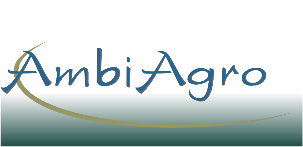 I CONCURSO AMBIAGRO DE FOTOGRAFIAComemorativo aos 20 anos do AMBIAGRO (Núcleo de Pesquisa em Ambiência e Engenharia de Sistemas Agroindustriais)Texto informativo sobre a imagem:(máximo 400 caracteres com espaço, Times New Roman, 12)______________________________________________________________________________________________________________________________________________________________________________________________________________________________________________________________________________________________________________________________________________________________________________________________________________________________________________________________________________________________________________________________________________________________________________________________________________________________________________________________________________________________________________________________________________________________________________________________________________________________________________________________________________________________________________________________________________________________________________________________________________________________________________________________________________________________________________Proposta de imagem [Identificação do arquivo da seguinte forma:  I concursoAmbiagroFotografia-2021-(Nome+sobrenome participante)]